Honors Biology				Name:Franklin and Wilkins’ Investigation: Taking a picture of DNA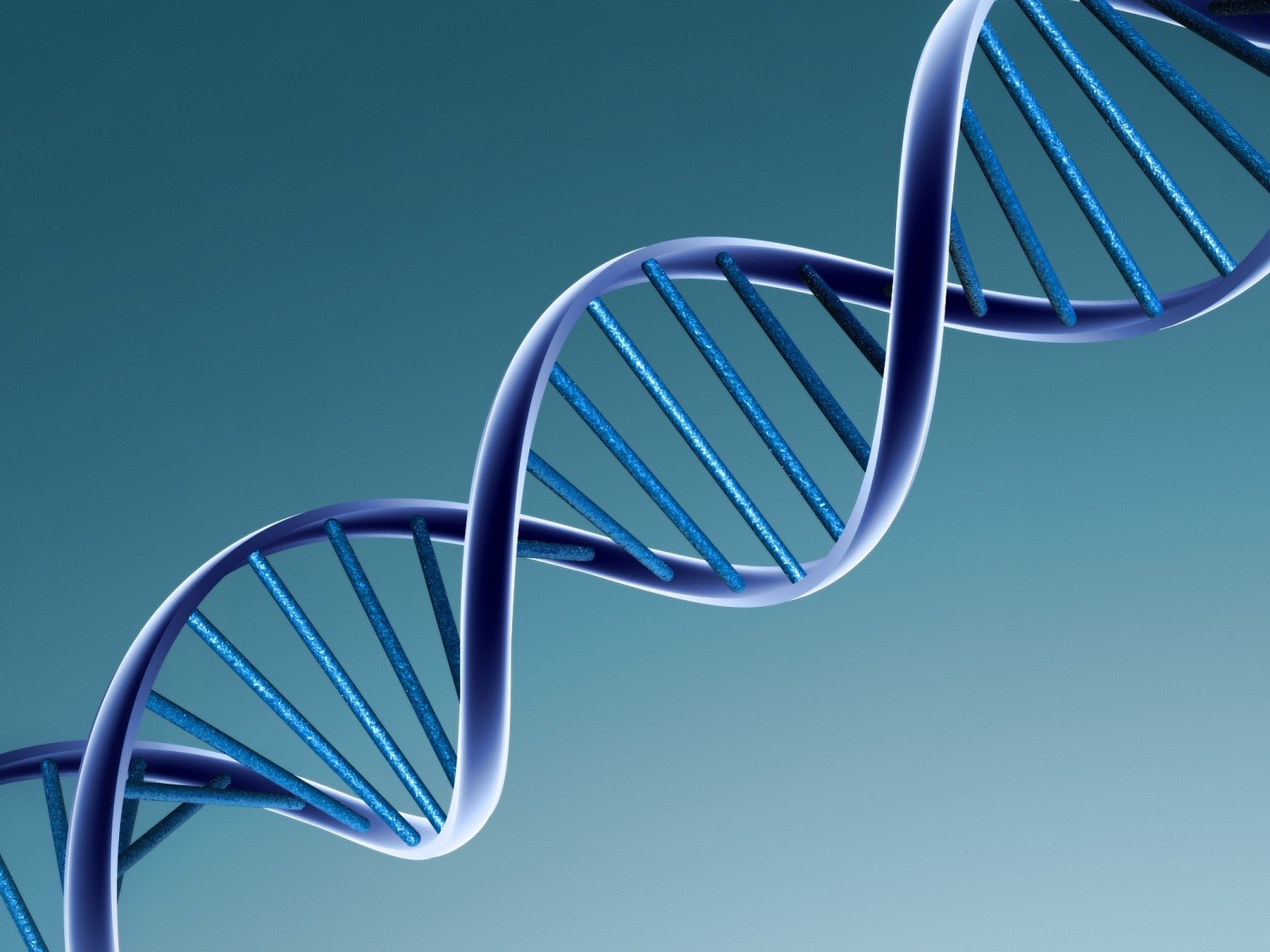 